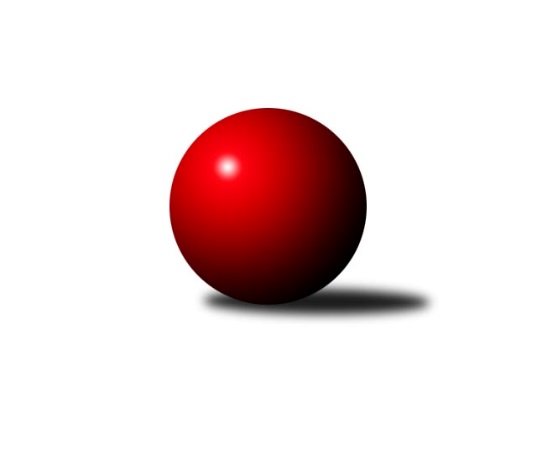 Č.2Ročník 2016/2017	18.9.2016Nejlepšího výkonu v tomto kole: 3957 dosáhlo družstvo: ŠK Železiarne PodbrezováInterliga 2016/2017Výsledky 2. kolaSouhrnný přehled výsledků:KK Inter Bratislava	- KK Slavoj Praha	7:1	3577:3419	15.0:9.0	17.9.ŠK Železiarne Podbrezová	- KK Tatran Sučany A	8:0	3957:3603	17.5:6.5	17.9.ŠKK Trstená Starek	- Klokani CB Dobřany	3:5	3528:3551	10.0:14.0	17.9.TJ Slavoj Veľký Šariš	- TJ Sokol Husovice	8:0	3614:3480	17.0:7.0	17.9.TJ Sokol Luhačovice	- ŠK Modranka	7:1	3518:3385	16.5:7.5	17.9.KK PSJ Jihlava	- SKK Rokycany	5:3	3424:3385	13.0:11.0	17.9.ŠK Modranka	- KK Slavoj Praha	4:4	3509:3516	12.0:12.0	18.9.KK Tatran Sučany A	- Klokani CB Dobřany	6:2	3630:3423	15.5:8.5	18.9.Tabulka družstev:	1.	ŠK Železiarne Podbrezová	2	2	0	0	16.0 : 0.0 	36.0 : 12.0 	 3901	4	2.	TJ Slavoj Veľký Šariš	1	1	0	0	8.0 : 0.0 	17.0 : 7.0 	 3614	2	3.	ŠKK Trstená Starek	2	1	0	1	10.0 : 6.0 	24.0 : 24.0 	 3550	2	4.	TJ Sokol Luhačovice	2	1	0	1	9.0 : 7.0 	28.5 : 19.5 	 3530	2	5.	SKK Rokycany	2	1	0	1	9.0 : 7.0 	23.0 : 25.0 	 3505	2	6.	KK PSJ Jihlava	2	1	0	1	8.0 : 8.0 	25.5 : 22.5 	 3388	2	7.	Klokani CB Dobřany	2	1	0	1	7.0 : 9.0 	22.5 : 25.5 	 3487	2	8.	KK Inter Bratislava	2	1	0	1	7.0 : 9.0 	20.5 : 27.5 	 3561	2	9.	TJ Sokol Husovice	2	1	0	1	5.0 : 11.0 	18.5 : 29.5 	 3431	2	10.	KK Tatran Sučany A	3	1	0	2	7.0 : 17.0 	32.0 : 40.0 	 3582	2	11.	KK Slavoj Praha	2	0	1	1	5.0 : 11.0 	21.0 : 27.0 	 3468	1	12.	ŠK Modranka	2	0	1	1	5.0 : 11.0 	19.5 : 28.5 	 3447	1Podrobné výsledky kola:	 KK Inter Bratislava	3577	7:1	3419	KK Slavoj Praha	Miroslav Vlčko	145 	 152 	 167 	165	629 	 4:0 	 595 	 141	151 	 147	156	Zdeněk Gartus	Marek Zajko	163 	 155 	 146 	160	624 	 3:1 	 578 	 147	135 	 159	137	Evžen Valtr	Jaroslav Truska	156 	 148 	 171 	160	635 	 4:0 	 521 	 123	124 	 143	131	Petr Pavlík *1	Jozef Zeman	126 	 134 	 151 	135	546 	 0:4 	 590 	 134	151 	 158	147	David Kuděj	Gabriel Listofer	140 	 138 	 153 	136	567 	 2:2 	 560 	 145	141 	 139	135	Anton Stašák	Martin Pozsgai	140 	 146 	 141 	149	576 	 2:2 	 575 	 132	120 	 157	166	Josef Dvořákrozhodčí: střídání: *1 od 49. hodu Lukáš JankoNejlepší výkon utkání: 635 - Jaroslav Truska	 ŠK Železiarne Podbrezová	3957	8:0	3603	KK Tatran Sučany A	Milan Tomka	172 	 165 	 156 	160	653 	 2:2 	 638 	 147	178 	 147	166	Marek Knapko	Bystrík Vadovič	171 	 140 	 164 	175	650 	 3:1 	 614 	 137	169 	 159	149	Peter Adamec	Daniel Tepša	156 	 166 	 148 	161	631 	 2:2 	 620 	 169	152 	 150	149	Róbert Vereš	Erik Kuna	170 	 163 	 179 	165	677 	 4:0 	 581 	 148	147 	 142	144	Ján Vyletel	Vilmos Zavarko	183 	 172 	 167 	178	700 	 3.5:0.5 	 583 	 137	140 	 167	139	Ján Tkáč	Peter Nemček	161 	 156 	 153 	176	646 	 3:1 	 567 	 128	167 	 141	131	Erik Gordíkrozhodčí: Nejlepší výkon utkání: 700 - Vilmos Zavarko	 ŠKK Trstená Starek	3528	3:5	3551	Klokani CB Dobřany	Martin Koleják	157 	 174 	 146 	146	623 	 2:2 	 585 	 149	135 	 148	153	Martin Vrbata	Michal Fábry	141 	 136 	 140 	133	550 	 0:4 	 621 	 157	160 	 150	154	Vlastimil Zeman ml.	Stanislav Dzurek *1	120 	 121 	 144 	168	553 	 1:3 	 586 	 144	158 	 147	137	Zdeněk Říha	Ivan Čech	165 	 173 	 151 	176	665 	 4:0 	 535 	 101	133 	 149	152	Vlastimil Zeman *2	Tomáš Karas *3	138 	 134 	 117 	155	544 	 0:4 	 635 	 156	164 	 151	164	Jiří Baloun	Peter Šibal	152 	 161 	 143 	137	593 	 3:1 	 589 	 146	151 	 130	162	Lukáš Doubravarozhodčí: střídání: *1 od 39. hodu Martin Starek, *2 od 26. hodu Martin Pejčoch, *3 od 91. hodu Marek JurisNejlepší výkon utkání: 665 - Ivan Čech	 TJ Slavoj Veľký Šariš	3614	8:0	3480	TJ Sokol Husovice	Stanislav Kováč	148 	 145 	 166 	147	606 	 2:2 	 603 	 156	161 	 149	137	Dušan Ryba	Radoslav Foltín	163 	 152 	 160 	152	627 	 3:1 	 617 	 156	149 	 154	158	Václav Mazur	Peter Magala	141 	 141 	 141 	158	581 	 3:1 	 563 	 137	151 	 132	143	Michal Šimek	Vojtech Vitkovič	141 	 136 	 144 	151	572 	 3:1 	 517 	 112	152 	 128	125	Libor Škoula *1	Rastislav Beran	171 	 166 	 154 	161	652 	 3:1 	 612 	 160	154 	 158	140	Zdeněk Vymazal	Marek Olejňák	137 	 145 	 144 	150	576 	 3:1 	 568 	 162	125 	 134	147	Jan Machálek ml.rozhodčí: střídání: *1 od 31. hodu Jiří RadilNejlepší výkon utkání: 652 - Rastislav Beran	 TJ Sokol Luhačovice	3518	7:1	3385	ŠK Modranka	Michal Markus	173 	 143 	 139 	155	610 	 3:1 	 575 	 130	141 	 155	149	Daniel Pažitný	Tomáš Molek	155 	 139 	 154 	156	604 	 3:1 	 555 	 127	143 	 150	135	Peter Mikulík	Filip Lekeš	162 	 157 	 139 	131	589 	 3:1 	 558 	 142	158 	 130	128	Damián Bielik	Radek Polách	155 	 148 	 156 	142	601 	 2.5:1.5 	 592 	 147	148 	 152	145	Maroš Ležovič	Rostislav Gorecký	146 	 148 	 141 	152	587 	 4:0 	 543 	 144	139 	 140	120	Matúš Kadlečík	Jiří Mrlík	144 	 123 	 124 	136	527 	 1:3 	 562 	 171	127 	 120	144	Michal Dovičičrozhodčí: Nejlepší výkon utkání: 610 - Michal Markus	 KK PSJ Jihlava	3424	5:3	3385	SKK Rokycany	Václav Rychtařík ml.	149 	 166 	 142 	148	605 	 3:1 	 551 	 134	136 	 144	137	Štěpán Šreiber	Martin Švorba	125 	 136 	 151 	146	558 	 2:2 	 560 	 152	130 	 125	153	Pavel Honsa	Jiří Partl	148 	 120 	 131 	130	529 	 1:3 	 566 	 129	147 	 143	147	Daniel Neumann	Daniel Braun	147 	 150 	 143 	139	579 	 3:1 	 575 	 137	145 	 140	153	Michal Pytlík	Stanislav Partl	149 	 137 	 133 	131	550 	 1:3 	 580 	 142	158 	 137	143	Vojtěch Špelina	Tomáš Valík	145 	 166 	 148 	144	603 	 3:1 	 553 	 133	129 	 135	156	Roman Pytlík *1rozhodčí: střídání: *1 od 61. hodu Jan EndrštNejlepší výkon utkání: 605 - Václav Rychtařík ml.	 ŠK Modranka	3509	4:4	3516	KK Slavoj Praha	Peter Mikulík	140 	 141 	 148 	143	572 	 0:4 	 631 	 147	148 	 187	149	Zdeněk Gartus	Maroš Ležovič	154 	 148 	 120 	144	566 	 2:2 	 590 	 135	156 	 157	142	Anton Stašák	Damián Bielik	156 	 148 	 135 	171	610 	 3:1 	 591 	 133	145 	 150	163	David Kuděj	Milan Jankovič	140 	 139 	 134 	153	566 	 2:2 	 557 	 143	143 	 129	142	Evžen Valtr	Michal Dovičič	160 	 166 	 127 	132	585 	 2:2 	 566 	 138	139 	 151	138	Lukáš Janko	Daniel Pažitný	161 	 152 	 137 	160	610 	 3:1 	 581 	 145	159 	 136	141	Josef Dvořákrozhodčí: Nejlepší výkon utkání: 631 - Zdeněk Gartus	 KK Tatran Sučany A	3630	6:2	3423	Klokani CB Dobřany	Marek Knapko	144 	 162 	 143 	162	611 	 4:0 	 526 	 131	136 	 137	122	Martin Vrbata	Roman Bukový	173 	 165 	 154 	148	640 	 3.5:0.5 	 545 	 142	125 	 130	148	Vlastimil Zeman ml.	Ján Vyletel	160 	 142 	 163 	142	607 	 4:0 	 538 	 135	139 	 138	126	Zdeněk Říha	Róbert Vereš	172 	 162 	 132 	128	594 	 2:2 	 597 	 127	145 	 185	140	Martin Pejčoch	Ján Bažík	153 	 145 	 144 	145	587 	 2:2 	 582 	 136	162 	 154	130	Jiří Baloun	Peter Adamec	154 	 138 	 136 	163	591 	 0:4 	 635 	 164	155 	 150	166	Lukáš Doubravarozhodčí: Nejlepší výkon utkání: 640 - Roman BukovýPořadí jednotlivců:	jméno hráče	družstvo	celkem	plné	dorážka	chyby	poměr kuž.	Maximum	1.	Vilmos Zavarko 	ŠK Železiarne Podbrezová	700.50	427.5	273.0	0.0	1/1	(701)	2.	Daniel Tepša 	ŠK Železiarne Podbrezová	657.50	424.0	233.5	0.5	1/1	(684)	3.	Milan Tomka 	ŠK Železiarne Podbrezová	653.50	413.5	240.0	1.0	1/1	(654)	4.	Rastislav Beran 	TJ Slavoj Veľký Šariš	652.00	411.0	241.0	0.0	1/1	(652)	5.	Ivan Čech 	ŠKK Trstená Starek	650.50	414.0	236.5	1.0	2/2	(665)	6.	Erik Kuna 	ŠK Železiarne Podbrezová	641.00	392.5	248.5	1.0	1/1	(677)	7.	Bystrík Vadovič 	ŠK Železiarne Podbrezová	636.50	401.0	235.5	0.5	1/1	(650)	8.	Radoslav Foltín 	TJ Slavoj Veľký Šariš	627.00	398.0	229.0	0.0	1/1	(627)	9.	Marek Zajko 	KK Inter Bratislava	624.00	398.0	226.0	1.0	2/2	(624)	10.	Martin Koleják 	ŠKK Trstená Starek	618.50	409.0	209.5	2.5	2/2	(623)	11.	Zdeněk Gartus 	KK Slavoj Praha	613.00	385.5	227.5	0.5	2/2	(631)	12.	Lukáš Doubrava 	Klokani CB Dobřany	612.00	392.5	219.5	1.5	2/2	(635)	13.	Zdeněk Vymazal 	TJ Sokol Husovice	612.00	397.0	215.0	0.0	2/2	(612)	14.	Peter Nemček 	ŠK Železiarne Podbrezová	612.00	397.0	215.0	1.0	1/1	(646)	15.	Marek Knapko 	KK Tatran Sučany A	611.75	399.5	212.3	1.5	2/2	(638)	16.	Jiří Baloun 	Klokani CB Dobřany	608.50	399.0	209.5	0.5	2/2	(635)	17.	Peter Adamec 	KK Tatran Sučany A	608.50	407.8	200.8	4.8	2/2	(615)	18.	Radek Polách 	TJ Sokol Luhačovice	606.50	393.0	213.5	0.5	2/2	(612)	19.	Stanislav Kováč 	TJ Slavoj Veľký Šariš	606.00	391.0	215.0	1.0	1/1	(606)	20.	Rostislav Gorecký 	TJ Sokol Luhačovice	601.00	372.5	228.5	0.0	2/2	(615)	21.	Michal Pytlík 	SKK Rokycany	600.00	402.0	198.0	1.5	2/2	(625)	22.	Róbert Vereš 	KK Tatran Sučany A	597.00	388.8	208.3	0.8	2/2	(620)	23.	Ján Vyletel 	KK Tatran Sučany A	594.00	392.5	201.5	3.5	2/2	(607)	24.	Michal Markus 	TJ Sokol Luhačovice	593.50	385.0	208.5	0.5	2/2	(610)	25.	Tomáš Molek 	TJ Sokol Luhačovice	592.50	385.0	207.5	4.0	2/2	(604)	26.	Daniel Pažitný 	ŠK Modranka	592.50	386.0	206.5	2.0	2/2	(610)	27.	David Kuděj 	KK Slavoj Praha	590.50	376.5	214.0	2.0	2/2	(591)	28.	Ján Tkáč 	KK Tatran Sučany A	589.50	399.5	190.0	3.5	2/2	(596)	29.	Vojtěch Špelina 	SKK Rokycany	589.00	369.0	220.0	0.5	2/2	(598)	30.	Filip Lekeš 	TJ Sokol Luhačovice	588.00	381.5	206.5	2.5	2/2	(589)	31.	Peter Šibal 	ŠKK Trstená Starek	587.50	391.0	196.5	2.5	2/2	(593)	32.	Martin Pozsgai 	KK Inter Bratislava	585.50	379.5	206.0	3.0	2/2	(595)	33.	Václav Rychtařík  ml.	KK PSJ Jihlava	585.00	389.5	195.5	1.0	2/2	(605)	34.	Damián Bielik 	ŠK Modranka	584.00	379.0	205.0	1.0	2/2	(610)	35.	Vlastimil Zeman  ml.	Klokani CB Dobřany	583.00	378.5	204.5	2.5	2/2	(621)	36.	Peter Magala 	TJ Slavoj Veľký Šariš	581.00	379.0	202.0	0.0	1/1	(581)	37.	Maroš Ležovič 	ŠK Modranka	579.00	370.0	209.0	1.5	2/2	(592)	38.	Josef Dvořák 	KK Slavoj Praha	578.00	382.5	195.5	3.5	2/2	(581)	39.	Marek Olejňák 	TJ Slavoj Veľký Šariš	576.00	395.0	181.0	4.0	1/1	(576)	40.	Václav Mazur 	TJ Sokol Husovice	575.50	368.0	207.5	1.5	2/2	(617)	41.	Anton Stašák 	KK Slavoj Praha	575.00	366.5	208.5	1.5	2/2	(590)	42.	Tomáš Valík 	KK PSJ Jihlava	574.00	364.0	210.0	2.0	2/2	(603)	43.	Michal Dovičič 	ŠK Modranka	573.50	370.0	203.5	1.0	2/2	(585)	44.	Jozef Zeman 	KK Inter Bratislava	572.00	379.5	192.5	3.0	2/2	(598)	45.	Vojtech Vitkovič 	TJ Slavoj Veľký Šariš	572.00	388.0	184.0	1.0	1/1	(572)	46.	Daniel Braun 	KK PSJ Jihlava	571.00	373.5	197.5	2.5	2/2	(579)	47.	Daniel Neumann 	SKK Rokycany	570.50	365.5	205.0	2.5	2/2	(575)	48.	Michal Fábry 	ŠKK Trstená Starek	570.50	372.0	198.5	1.0	2/2	(591)	49.	Martin Švorba 	KK PSJ Jihlava	569.00	369.5	199.5	1.5	2/2	(580)	50.	Štěpán Šreiber 	SKK Rokycany	569.00	387.5	181.5	2.0	2/2	(587)	51.	Stanislav Partl 	KK PSJ Jihlava	568.00	382.5	185.5	2.0	2/2	(586)	52.	Evžen Valtr 	KK Slavoj Praha	567.50	375.0	192.5	3.5	2/2	(578)	53.	Peter Mikulík 	ŠK Modranka	563.50	380.0	183.5	4.0	2/2	(572)	54.	Zdeněk Říha 	Klokani CB Dobřany	562.00	381.0	181.0	3.0	2/2	(586)	55.	Jan Machálek  ml.	TJ Sokol Husovice	561.50	371.5	190.0	2.0	2/2	(568)	56.	Martin Vrbata 	Klokani CB Dobřany	555.50	367.5	188.0	4.0	2/2	(585)	57.	Jiří Mrlík 	TJ Sokol Luhačovice	548.50	362.0	186.5	3.0	2/2	(570)	58.	Michal Šimek 	TJ Sokol Husovice	548.00	370.5	177.5	2.5	2/2	(563)		Jaroslav Truska 	KK Inter Bratislava	635.00	399.0	236.0	0.0	1/2	(635)		Miroslav Vlčko 	KK Inter Bratislava	629.00	422.0	207.0	0.0	1/2	(629)		Roman Pytlík 	SKK Rokycany	621.00	387.0	234.0	1.0	1/2	(621)		Jan Endršt 	SKK Rokycany	619.00	406.0	213.0	1.0	1/2	(619)		Roman Bukový 	KK Tatran Sučany A	610.50	397.5	213.0	4.0	1/2	(640)		Dušan Ryba 	TJ Sokol Husovice	603.00	392.0	211.0	3.0	1/2	(603)		Martin Pejčoch 	Klokani CB Dobřany	597.00	380.0	217.0	1.0	1/2	(597)		Richard Tóth 	KK Inter Bratislava	591.00	405.0	186.0	5.0	1/2	(591)		Ján Bažík 	KK Tatran Sučany A	587.00	375.0	212.0	1.5	1/2	(587)		Tomáš Karas 	ŠKK Trstená Starek	582.00	403.0	179.0	3.0	1/2	(582)		Jiří Axman  ml.	TJ Sokol Husovice	577.00	375.0	202.0	0.0	1/2	(577)		Libor Škoula 	TJ Sokol Husovice	571.00	366.0	205.0	3.0	1/2	(571)		Michal Harčarik 	KK Inter Bratislava	569.00	365.0	204.0	3.0	1/2	(569)		Tibor Varga 	KK Inter Bratislava	568.00	373.0	195.0	4.0	1/2	(568)		Erik Gordík 	KK Tatran Sučany A	567.00	356.0	211.0	1.0	1/2	(567)		Martin Starek 	ŠKK Trstená Starek	567.00	368.0	199.0	2.0	1/2	(567)		Gabriel Listofer 	KK Inter Bratislava	567.00	384.0	183.0	1.0	1/2	(567)		Milan Jankovič 	ŠK Modranka	566.00	364.0	202.0	0.0	1/2	(566)		Lukáš Janko 	KK Slavoj Praha	566.00	372.0	194.0	3.0	1/2	(566)		Pavel Honsa 	SKK Rokycany	560.00	361.0	199.0	1.0	1/2	(560)		Matúš Kadlečík 	ŠK Modranka	543.00	386.0	157.0	4.0	1/2	(543)		Jiří Partl 	KK PSJ Jihlava	529.00	364.0	165.0	6.0	1/2	(529)Sportovně technické informace:Starty náhradníků:registrační číslo	jméno a příjmení 	datum startu 	družstvo	číslo startu
Hráči dopsaní na soupisku:registrační číslo	jméno a příjmení 	datum startu 	družstvo	Program dalšího kola:3. kolo24.9.2016	so	10:00	KK Slavoj Praha - TJ Sokol Luhačovice	24.9.2016	so	16:00	SKK Rokycany - TJ Slavoj Veľký Šariš	24.9.2016	so	16:00	TJ Sokol Husovice - ŠKK Trstená Starek	24.9.2016	so	16:00	Klokani CB Dobřany - ŠK Železiarne Podbrezová	24.9.2016	so	16:00	KK Tatran Sučany A - KK Inter Bratislava	25.9.2016	ne	10:00	Klokani CB Dobřany - TJ Slavoj Veľký Šariš	25.9.2016	ne	10:00	KK PSJ Jihlava - ŠK Železiarne Podbrezová	Nejlepší šestka kola - absolutněNejlepší šestka kola - absolutněNejlepší šestka kola - absolutněNejlepší šestka kola - absolutněNejlepší šestka kola - dle průměru kuželenNejlepší šestka kola - dle průměru kuželenNejlepší šestka kola - dle průměru kuželenNejlepší šestka kola - dle průměru kuželenNejlepší šestka kola - dle průměru kuželenPočetJménoNázev týmuVýkonPočetJménoNázev týmuPrůměr (%)Výkon2xVilmos ZavarkoŠK Železiarne P7002xVilmos ZavarkoŠK Železiarne P112.527001xErik KunaŠK Železiarne P6771xRastislav BeranVeľký Šariš111.456522xIvan ČechŠKK Trstená6652xIvan ČechŠKK Trstená110.736652xMilan TomkaŠK Železiarne P6531xErik KunaŠK Železiarne P108.826771xRastislav BeranVeľký Šariš6521xRoman BukovýKK Tatran Sučan107.996401xBystrík VadovičŠK Železiarne P6501xZdeněk GartusSlavoj Praha107.68631